Duo-Gard Industries Inc.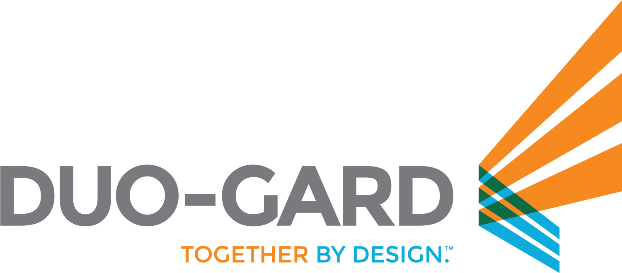 40442 Koppernick RoadCanton, Michigan  48187Phone    (734) 207-9700Fax    (734) 725-3432www.duo-gard.comSECTION 08 45 00Translucent Wall and Roof AssembliesSeries 3900 SLEEKLINE – Monolithic Translucent Canopy SystemPART 1 - GENERAL1.1	SUMMARYThis section includes the following: Sloped monolithic polycarbonate glazing panel system and accessories as shown in   drawings and as specified.Provide a complete canopy glazing assembly of extruded solid polycarbonate panels as part of a complete aluminum framed glazing system that has been tested and warranted by the manufacturer. Cellular or multi-cell polycarbonate panels are not acceptable.Factory provided anchors, brackets and hardware necessary to complete the assembly and weather tightness performance requirements. All flashing up to but not penetrating adjoining work are also required as part of the system and shall be included according to the approved manufacturer submittals.Related Sections: The following sections contain requirements that relate to this sectionDivision 5 Section “Structural Steel”Division 7 Section “ Flashing and Sheet Metal”Division 7 Section “Joint Sealants”PERFORMANCE REQUIREMENTSGeneral: Provide a complete system consisting of aluminum frame and monolithic polycarbonate glazing capable of withstanding loads as defined by the local governing codes having jurisdiction where the system is to be installed without failure. Failure to include the following:Deflection exceeding specified limits.Thermal stresses transferred to supporting structure.Framing members transferring stresses, including those caused by thermal and structural movement to glazing.Weakening of fasteners, attachments and other components.Deflection Limits: Maximum calculated deflection of any framing member in a direction normal to the glazing plane when subjected to specified design pressures shall be limited to [L/xxx (DGI to provide)] of its clear span.Structural Loads: Provide structural monolithic polycarbonate panel assemblies, including anchorage, capable of withstanding the effects of the following design loads:Roof  Loads: Concentrated Load: [Enter value if applicable] point load applied to framing members at location that produces the most severe stress or deflection. Snow Load: [Enter total snow load (appropriate governing load combination)] Wind Load: [Enter total wind load (appropriate governing load combination)] Seismic Load: [Enter seismic load “if applicable” (appropriate governing load combination when applicable)]Structural Performance: Uniform Static Air pressure Difference in accordance to ASTM E 330. [¼”] (.25 inch nominal) Panel: No damage or disengagement at (+/-) 180 psf. [3/8”] (.375 inch nominal) Panel: No damage or disengagement at (+/-) 260 psf.Flammability: Approved light transmitting plastic with CC1 classification per ASTM D-635 and IBC 2606.4. Smoke density no greater than 75 per ASTM D2843. Self-ignition temperature, per ASTM-1929 no less than 550 degrees Celsius.Weatherability: Panels shall consist of a polycarbonate resin with a permanent, co-extruded, ultra-violet protective layer. Post applied coatings or films of dissimilar materials are not acceptable. Color change: Per ASTM D 2244.Appearance:Panel thickness: [¼”] (.25” inch nominal) or [3/8”] (.375 inch nominal)Panel profile:  Flat uniform extruded monolithic sheet. Other glazing panels including standing seam and corrugated profiles are not acceptable. Systems utilizing raised metal or plastic batten/mullion covers over ¼” tall are    unacceptable.Panel width: 24” (nominal)Panel color: [Enter Panel Color] (Standard Clear or White. Optional panels available through DGI contact) Panels shall be uniform in color according to manufacturer standard allowable variation.Solar Performance: Visible light transmission [Enter Panel Color from above section 1.2/K.4] [Enter Visible Light Transmission] Clear ¼” = 84% White ¼” = 27%Clear 3/8” = 80%White 3/8” = 24% Optional panels available through DGI contact.SUBMITTALSProduct Data Sheets:  Submit manufacturer's product data, including details of construction and installation, materials and finish and installation instructions applicable to the configuration.Shop Drawings:  Shall include Plans and / or elevations and details of the system and its installation. Flashing sealants and anchorage shall be clearly indicated.Shall note gauges of brake metal, the finish on the framing and any other information required to properly describe and install the system.Samples for Selection:  Submit manufacturer’s samples for each glazing type (12” x 12”), framing system (6”), finish, and color specified.Manufacturer’s Certification:  Submit manufacturer’s certification that materials comply with specified requirements and are suitable for intended application.Manufacturer’s Project References:  Submit list of completed projects including project name and location, name of architect, and type of daylighting manufactured.Warranty:  Submit manufacturer's standard warranty.Test Reports:ASTM D 635 - Standard Test Method for Rate of Burning and/or Extent and Time of Burning of Self-Supporting Plastics in a Horizontal Position.ASTM D 1929 – Standard Test Method for Determining Ignition Temperatures of Plastics.ASTM E 1996 (Level D) – Standard Specification for Performance of Exterior Windows, Curtain Walls, Doors, and Impacted Protective Systems Impacted by Windborne Debris in Hurricanes. (Large Missile Impact Testing). (3/8” thick panel required)ASTM E 1886 – Standard Test Method for Performance of Exterior Windows, Curtain Walls, Doors and Impact Protective Systems Impacted by Missile(s) and Exposed to Cyclic Pressure Differentials. (3/8” thick panel required)ASTM D 2843 – Standard Test Method for Density of Smoke from the Burning or Decomposition of Plastics.ASTM D 1003 – Standard Test Method for Haze and Luminous Transmittance pf Transparent Plastics.ASTM D 1925 - Standard Test Method for Yellowness Index of Plastics.ASTM E 330 – Standard Test Method for Structural Performance of Exterior Windows, Doors, Skylights and Curtain Wall by Uniform Static Air Pressure Difference.TAS 201-94 – Criteria for Testing Impact of Materials as Required by Section 1626 of the Florida Building Code. (3/8” thick panel required)TAS 202-94 – Criteria for Testing Impact and Non-Impact Resistant Building Envelope Components Using Uniform Static Air Pressure Required by Florida Building Code. (3/8” thick panel required)TAS 203-94 – Criteria for Testing Products Subject to Cyclic Wind Pressure Loading Required by Florida Building Code. (3/8” thick panel required)WARRANTYWarranty: Written warranty, executed by the manufacturer agreeing to repair components of Series 3900 Sleekline monolithic translucent glazing that fail in materials or workmanship within the specified warranty period. Failure includes, but are not limited to the following:Structural failures.Failure of systems to meet performance requirements.Deterioration of metals, metal finishes, and other materials beyond normal weathering.System Warranty: Provide written warranty from manufacturer agreeing to replace materials that exhibit defects from manufacturing or fabrication that contribute to water leakage (as defined above) or Structural failure. The manufacturer will, in a timely fashion, furnish (only) new components to replace those found to be defective.Warranty Period: [1] year from date of shipment from manufacturer.Polycarbonate Warranty: Provide written warranty from manufacturer agreeing to repair or replace work that has or develops defects in the polycarbonate panels. “Defects” is defined as abnormal aging or deterioration.Warranty period for polycarbonate: [10] years from date of shipment from manufacturer against: Yellowing – The changes of yellowing index established in accordance to ASTM D 1925 standard should be less than 10 delta after 10 years, in relation to the original value. Change in light transmission of no more than 6% per ASTM D-1003 in relation to the original value. No delamination of panel affecting appearance, performance or structural integrity of the cellular polycarbonate glazing panel. No breakage due to direct effect from weather conditions and hail impact as defined by manufacturers written warranty submitted as part of section [1.3/F] in this specification.Finish Warranty: Provide written warranty from manufacturer agreeing to repair or replace work with finish defects. “Defects” is defined as peeling, chipping, chalking, fading, abnormal aging or deterioration and failure to perform as required.Warranty Period for “Anodized” finish: [10] Years from date of shipment from manufacturer. Longer warranty periods available upon request if specified.Warranty Period for Fluoropolymer PVDF (“Kynar”) finish: AAMA 2605 (70% Fluoropolymer PVDF) – [10] years from date of shipment from manufacturer. AAMA 2604 (50% Fluoropolymer PVDF) – [5] years from date of shipment from manufacturer.Warranty for Baked Enamel finish:  AAMA 2603 – [1] year from date of shipment.Warranty Period for “Tnemec” finish: [10] Years from date of shipment from manufacturer. Longer warranty periods available upon request if specified.PART 2 – PRODUCTSMANUFACTURERBasis-of-Design Product: Series 3900 Sleekline Monolithic Translucent Canopy system by Duo-Gard Industries Inc., 40442 Koppernick Road, Canton, Michigan 48187. Phone (734) 207-9700.  Fax (734) 207-7995.  Web Site: www.duo-gard.com.  Substitutions: Manufacturers shall not be considered without prior approval in writing no later than ten (10) calendar days prior to bid. Substitute manufacturers must have been in the vertical glazing manufacturing for not less than a period of 15 years and must submit to the Architect the following:List of similar projects successfully completed within the last 5 years.Proof of financial capability.Complete details of proposed glazing system.Complete specifications for Architect’s review.Include proof of conformance and test reports per section 1.3/G. Any exceptions taken from this specification must be noted on the approval request. A list of all approved manufacturers and products will be issued by addendum. No other manufacturers will be acceptable. No verbal approvals will be given. Listing manufacturer’s names in this specification does not constitute approval of their products or relieve them of compliance with all the performance requirements.MATERIALSFraming System:Shall be extruded aluminum alloy of 6063-T5, 6005-T5 or 6061-T6 ASTM B 221. All sections shall be formed true to detail and free from defects impairing appearance, strength and durability. Provide integral weep holes in factory supplied extrusions and welded corner assemblies to provide end dams where applicable.Glazing Gaskets:Shall be elastomeric, having low friction where in contact with the glazing panel.Shall be compatible with the polycarbonate glazing panel.Fasteners:In general, concealed fasteners are to be used for all aluminum framing unless noted in submittal drawings.In system construction, the use of adhesives and sealants are not allowed.Where exposed, fasteners shall be stainless steel with stainless steel backed neoprene washersConcealed fasteners may be stainless steel or zinc-plated steel in accordance with ASTM specifications A165-55 or A164-55.Bolts, anchors and other fastening devices shall be as required for the strength of the connections and shall be suitable for conditions encountered. Washers shall be of the same material as the fasteners.Sealants: Single component, non-sag, high performance, non-priming, gun grade sealant furnished by glazing manufacturer.Factory-Applied Sealant:  Gunnable, non-hardening, elastomeric sealant. ASTM C 920, Type S, Class 12, Grade NS.  Fed Spec TT-S-1657, Type 1.n.Field-Applied Sealant:  Approved by translucent insulated daylighting manufacturer.Sealant conforms to USDA Approval standards.Flashing:Minimum of .040” thick Aluminum.Factory formed to project profile(s) in 10-ft. lengths, whenever practical, to allow for field trimming and fitment to suit as-built conditions.The finish on this flashing metal shall match as closely as possible the finish on the aluminum framing members.Concealed flashing: Manufacturer’s standard corrosion resistant, non-staining, non-bleeding flashing compatible with adjacent materialsExposed flashing: Aluminum sheet alloy of 5005-H34, thickness as required for proper performance per application.Polycarbonate Glazing Panels:Panels shall consist of a polycarbonate resin with a permanent, co-extruded, ultraviolet protective layer on both faces of the panel. This protective layer shall be co-extruded by the manufacturer during the original manufacturing process of the panel and shall be a permanent, non-removable, part of the panel. Post applied coating or films of dissimilar materials are unacceptable and not allowed.Provide monolithic (solid) polycarbonate panel as follows:  Thickness [¼”] (.25 inch) or [3/8”] (.375 inch) nominal. Manufactured in The United States. Color selected from manufacturer’s standard available colors by Architect. Extruded to length: [¼”] (.25 inch nominal) – up to [48] feet in length. [3/8”] (.375 inch nominal) – up to [24] feet in length.  Color and manufacturer will limit overall maximum length.Multi-cellular, corrugated, standing seam or batten type panels will not be accepted.2.3	FABRICATIONFabricate framing components as follows:Factory prepare, fit and assemble components where practical prior to delivery.Fabricate components that, when assembled, will fit precisely and accurately with mitered or coped ends producing hairline joints free of burrs and distortion.Fabricate components to accommodate thermal expansion and contraction, field adjustment and provide minimum clearance and shimming for proper glazing system installation and performance.Fabricate components to properly drain water passing joints; drain condensation and moisture occurring and mitigating within glazing system to the exterior through internal guttering and a weep system.Fabricate components to ensure that glazing is properly isolated for low friction thermal and physical movement within the glazing system.Fabricate components with straight, sharp profiles and edges free from defects or deformations before finishing.Fabricate, fit and assemble components to the greatest extent practical before finishing.Reinforce components and member as required to retain fastener thread and engagement.Fabricate glazing retainer bars for fastener placement at 12” on centerWeld components before finishing and in concealed location to greatest extent practical to minimize distortion and/or discoloration.Provide aluminum framing to the longest lengths possible to minimize splice joints. Splice joints will be sealed and locked with at least a six inch offset between frame components.Provide welded corner assemblies were practical.Prepare aluminum framing components for anchors and connection devices, fasteners and hardware.Fabricate glazing panels as follows:Polycarbonate panels will be extruded and fabricated to the longest length possible.Monolithic polycarbonate panels will be shop fabricated to a nominal width of 24”2.4	ALUMINUM FINISHESGeneral: Comply with NAAMM “Metal Finish Manual” recommendations for application and designations of finishes.Finish designations prefixed by AA conform to the system for designations of aluminum finished established by the Aluminum Association.“Clear” Anodized Finish: Class 1 AA-M10 C22 A41 in accordance with AAMA 611-12 Architectural Class 1 Clear anodized finish.“Color” Anodized Finish Class 1 AA-M10 C22 A42/A44 in accordance with AAMA 611-12 Architectural Class 1 anodized finish.Color: [Insert Color choice from below].(“Bronze” / “Champagne” / “Black”) 70% Fluoropolymer PVDF “Kynar” Finish: complying with AAMA 2605.Standard Color: [insert color from standard color chart]Custom Color upon request: [provide  required custom color code and manufacturer information for custom color match]50% Fluoropolymer PVDF “Kynar” Finish: complying with AAMA 2604.Color: [insert color from standard color chart]Custom Color upon request: [provide required custom color code and manufacturer information for custom color match]Baked Enamel Finish: complying with AAMA 2603.Color: [insert color from standard color chart]Custom Color upon request: [provide required custom color code and manufacturer information for custom color match]PART 3 - EXECUTION3.1	EXAMINATIONExamine areas to receive translucent glazing.  Notify Contractor / Architect of conditions that would adversely affect installation or subsequent utilization of daylighting.  Do not proceed with installation until unsatisfactory conditions are corrected.Ensure supports to receive translucent insulated daylighting are clean, flat, level, plumb, square, accurately aligned, and correctly located.All submitted opening sizes, dimensions and tolerances are to be field verified by the installer unless otherwise stipulated.Installer to examine site conditions to verify readiness. Notify general contractor or owner about any defects requiring corrections, including but not limited to improperly sloping sill substrates and uneven planar substrates. Do not work until conditions are satisfactory3.2	INSTALLATIONInstall components in strict accordance with manufacturer’s instructions and approved shop drawings. Use proper fasteners and hardware for material attachments as specified.Use methods of attachment to structure which include provisions for thermal movement.C.	Glazing shall be installed in accordance with panel and system manufacturer’s guidelines.D.	Install daylighting including flashing, fasteners, hardware, gaskets, joint sealants, and glazing materials required for a complete, weathertight installation.E.	Remove all protective coverings on polycarbonate panels during or immediately after installation.F.	Apply joint sealants in accordance to sealant and system manufacturer’s guidelines. Use sealant approved by system manufacturer as specified previously in specification.G.	Repair any minor installation marks or damage to metal finish in accordance with manufacturer's instructions and as approved by Architect.  Remove and replace damaged components that cannot be successfully repaired as determined by Architect.3.4 	CLEANINGDuring installation, protect exposed surfaces against accumulation of paint, caulking, disfiguration and damage.Interior glazing surfaces shall be cleaned as the panels are being installed. The exterior shall be cleaned as each phase of the work is completed.Remove excess joint sealant in accordance with sealant manufacturer's instructions.Clean inside and outside of glazing panels immediately after installation and after joint sealants have cured.Follow panel manufacturer’s instructions when cleaning exposed panel surfaces. Clean polycarbonate and frame at time of installation.Clean glazing panels in accordance with panel and system manufacturer’s instructions and guidelines.Do not use harsh cleaning materials or methods that would damage metal finish or glazing.3.5	PROTECTIONA.	Protect installed translucent insulated daylighting from damage during construction.B.	Remove and replace damaged daylighting components as determined by Architect.END OF SECTION